细胞生物学平台线上专题讲座荧光显微成像技术简介  “Let there be light, and there was light. ”世界因有光而更美好，荧光显微成像,开启多彩的世界。荧光是谁，从哪里来，到哪里去？在光路历程中，它是如何经历蜕变的？荧光有哪些动人的特质，如何在茫茫人海中，找到最适合你的那束光？荧光又是如何于灯火阑珊处照亮你的显微世界？众里寻它!培训内容：荧光简介：荧光的发生和衰减，激发光谱和发射光谱，荧光淬灭和光漂白……荧光显微镜：反射光路，光源，物镜，滤光块，检测器荧光染料：有机染料，荧光蛋白，量子点激光共聚焦显微镜的原理和应用双光子显微镜的原理和应用特邀培训人：Olympus资深应用工程师 杨斯雷会议主持：细胞生物学平台 孙悦培训时间：2020年4月2日（周四） 9:30-11:00（满300人后停止报名。）培训方式：线上培训-腾讯会议联系邮箱：sunyue@mail.tsinghua.edu.cn  孙老师报名方式：使用链接： http://sapphireking.mikecrm.com/ym3ByFP          或扫描二维码  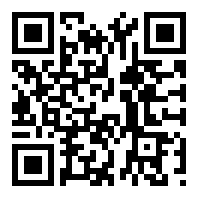 细胞生物学平台生物医学测试中心